Зарегистрировано в Минюсте России 26 февраля 2013 г. N 27349МИНИСТЕРСТВО ЗДРАВООХРАНЕНИЯ РОССИЙСКОЙ ФЕДЕРАЦИИПРИКАЗот 29 декабря 2012 г. N 1663нОБ УТВЕРЖДЕНИИ СТАНДАРТАПЕРВИЧНОЙ МЕДИКО-САНИТАРНОЙ ПОМОЩИ ПРИ НАЛИЧИИТРАНСПЛАНТИРОВАННОГО СЕРДЦАВ соответствии со статьей 37 Федерального закона от 21 ноября 2011 г. N 323-ФЗ "Об основах охраны здоровья граждан в Российской Федерации" (Собрание законодательства Российской Федерации, 2011, N 48, ст. 6724; 2012, N 26, ст. 3442, 3446) приказываю:Утвердить стандарт первичной медико-санитарной помощи при наличии трансплантированного сердца согласно приложению.МинистрВ.И.СКВОРЦОВАПриложениек приказу Министерства здравоохраненияРоссийской Федерацииот 29 декабря 2012 г. N 1663нСТАНДАРТПЕРВИЧНОЙ МЕДИКО-САНИТАРНОЙ ПОМОЩИ ПРИ НАЛИЧИИТРАНСПЛАНТИРОВАННОГО СЕРДЦАКатегория возрастная: взрослые, детиПол: любойФаза: любаяСтадия: любаяОсложнения: без осложненийВид медицинской помощи: первичная медико-санитарная помощьУсловия оказания медицинской помощи: амбулаторноФорма оказания медицинской помощи: плановаяСредние сроки лечения (количество дней): 365Код по МКБ X <*>Нозологические единицы                           Z94.1  Наличие трансплантированного сердца1. Медицинские мероприятия для диагностики заболевания, состояния--------------------------------<1> Вероятность предоставления медицинских услуг или назначения лекарственных препаратов для медицинского применения (медицинских изделий), включенных в стандарт медицинской помощи, которая может принимать значения от 0 до 1, где 1 означает, что данное мероприятие проводится 100% пациентов, соответствующих данной модели, а цифры менее 1 - указанному в стандарте медицинской помощи проценту пациентов, имеющих соответствующие медицинские показания.2. Медицинские услуги для лечения заболевания, состояния и контроля за лечением3. Перечень лекарственных препаратов для медицинского применения, зарегистрированных на территории Российской Федерации, с указанием средних суточных и курсовых доз--------------------------------<*> Международная статистическая классификация болезней и проблем, связанных со здоровьем, X пересмотра.<**> Международное непатентованное или химическое наименование лекарственного препарата, а в случаях их отсутствия - торговое наименование лекарственного препарата.<***> Средняя суточная доза.<****> Средняя курсовая доза.Примечания:1. Лекарственные препараты для медицинского применения, зарегистрированные на территории Российской Федерации, назначаются в соответствии с инструкцией по применению лекарственного препарата для медицинского применения и фармакотерапевтической группой по анатомо-терапевтическо-химической классификации, рекомендованной Всемирной организацией здравоохранения, а также с учетом способа введения и применения лекарственного препарата. При назначении лекарственных препаратов для медицинского применения детям доза определяется с учетом массы тела, возраста в соответствии с инструкцией по применению лекарственного препарата для медицинского применения.2. Назначение и применение лекарственных препаратов для медицинского применения, медицинских изделий и специализированных продуктов лечебного питания, не входящих в стандарт медицинской помощи, допускаются в случае наличия медицинских показаний (индивидуальной непереносимости, по жизненным показаниям) по решению врачебной комиссии (часть 5 статьи 37 Федерального закона от 21.11.2011 N 323-ФЗ "Об основах охраны здоровья граждан в Российской Федерации" (Собрание законодательства Российской Федерации, 28.11.2011, N 48, ст. 6724; 25.06.2012, N 26, ст. 3442)).3. Граждане, имеющие в соответствии с Федеральным законом от 17.07.1999 N 178-ФЗ "О государственной социальной помощи" (Собрание законодательства Российской Федерации, 1999, N 29, ст. 3699; 2004, N 35, ст. 3607; 2006, N 48, ст. 4945; 2007, N 43, ст. 5084; 2008, N 9, ст. 817; 2008, N 29, ст. 3410; N 52, ст. 6224; 2009, N 18, ст. 2152; N 30, ст. 3739; N 52, ст. 6417; 2010, N 50, ст. 6603; 2011, N 27, ст. 3880; 2012, N 31, ст. 4322) право на получение государственной социальной помощи в виде набора социальных услуг, при оказании медицинской помощи в амбулаторных условиях обеспечиваются лекарственными препаратами для медицинского применения, включенными в Перечень лекарственных препаратов, в том числе перечень лекарственных препаратов, назначаемых по решению врачебной комиссии лечебно-профилактических учреждений, обеспечение которыми осуществляется в соответствии со стандартами медицинской помощи по рецептам врача (фельдшера) при оказании государственной социальной помощи в виде набора социальных услуг, утвержденный приказом Министерства здравоохранения и социального развития Российской Федерации от 18.09.2006 N 665 (зарегистрирован Министерством юстиции Российской Федерации 27.09.2006, регистрационный N 8322), с изменениями, внесенными приказами Министерства здравоохранения и социального развития Российской Федерации от 19.10.2007 N 651 (зарегистрирован Министерством юстиции Российской Федерации 19.10.2007, регистрационный N 10367), от 27.08.2008 N 451н (зарегистрирован Министерством юстиции Российской Федерации 10.09.2008, регистрационный N 12254), от 01.12.2008 N 690н (зарегистрирован Министерством юстиции Российской Федерации 22.12.2008, регистрационный N 12917), от 23.12.2008 N 760н (зарегистрирован Министерством юстиции Российской Федерации 28.01.2009, регистрационный N 13195) и от 10.11.2011 N 1340н (зарегистрирован Министерством юстиции Российской Федерации 23.11.2011, регистрационный N 22368).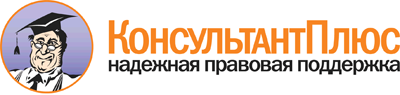  Приказ Минздрава России от 29.12.2012 N 1663н
"Об утверждении стандарта первичной медико-санитарной помощи при наличии трансплантированного сердца"
(Зарегистрировано в Минюсте России 26.02.2013 N 27349) Документ предоставлен КонсультантПлюс

www.consultant.ru 

Дата сохранения: 21.07.2017 
 Прием (осмотр, консультация) врача-специалиста                           Прием (осмотр, консультация) врача-специалиста                           Прием (осмотр, консультация) врача-специалиста                           Прием (осмотр, консультация) врача-специалиста                               Код     медицинской    услуги        Наименование       медицинской услуги       Усредненный        показатель частоты    предоставления <1> Усредненный    показатель    кратности     применения  B01.001.001 Прием (осмотр,        консультация) врача-  акушера-гинеколога    первичный             0,5                   1             B01.009.001 Прием (осмотр,        консультация) врача-  детского онколога     первичный             0,5                   1             B01.014.001 Прием (осмотр,        консультация) врача-  инфекциониста         первичный             1                     1             B01.015.001 Прием (осмотр,        консультация) врача-  кардиолога первичный  0,5                   1             B01.015.003 Прием (осмотр,        консультация) врача-  детского кардиолога   первичный             0,5                   1             B01.023.001 Прием (осмотр,        консультация) врача-  невролога первичный   1                     1             B01.027.001 Прием (осмотр,        консультация) врача-  онколога первичный    0,5                   1             B01.028.001 Прием (осмотр,        консультация) врача-  оториноларинголога    первичный             1                     1             B01.029.001 Прием (осмотр,        консультация) врача-  офтальмолога первичный1                     1             B01.031.001 Прием (осмотр,        консультация) врача-  педиатра первичный    0,5                   1             B01.034.001 Прием (осмотр,        консультация) врача-  психотерапевта        первичный             0,3                   1             B01.043.001 Прием (осмотр,        консультация) врача-  сердечно-сосудистого  хирурга первичный     1                     1             B01.053.001 Прием (осмотр,        консультация) врача-  уролога первичный     0,4                   1             B01.053.003 Прием (осмотр,        консультация) врача-  детского уролога-     андролога первичный   0,1                   1             B01.055.001 Прием (осмотр,        консультация) врача-  фтизиатра первичный   1                     1             B01.058.001 Прием (осмотр,        консультация) врача-  эндокринолога         первичный             0,5                   1             B01.058.003 Прием (осмотр,        консультация) врача-  детского эндокринологапервичный             0,5                   1             B01.064.003 Прием (осмотр,        консультация) врача-  стоматолога детского  первичный             0,5                   1             B01.065.001 Прием (осмотр,        консультация) врача-  стоматолога-терапевта первичный             0,5                   1             Прием (осмотр, консультация) и наблюдение врача-специалиста              Прием (осмотр, консультация) и наблюдение врача-специалиста              Прием (осмотр, консультация) и наблюдение врача-специалиста              Прием (осмотр, консультация) и наблюдение врача-специалиста                  Код     медицинской    услуги      Наименование медицинской               услуги              Усредненный    показатель       частоты    предоставления  Усредненный  показатель    кратности   применения  B01.001.002 Прием (осмотр, консультация)  врача-акушера-гинеколога      повторный                     0,25           1            B01.009.002 Прием (осмотр, консультация)  врача-детского онколога       повторный                     0,25           1            B01.014.002 Прием (осмотр, консультация)  врача-инфекциониста повторный 0,5            1            B01.015.002 Прием (осмотр, консультация)  врача-кардиолога повторный    0,5            5            B01.015.004 Прием (осмотр, консультация)  врача-детского кардиолога     повторный                     0,5            5            B01.023.002 Прием (осмотр, консультация)  врача-невролога повторный     0,5            1            B01.027.002 Прием (осмотр, консультация)  врача-онколога повторный      0,25           1            B01.028.002 Прием (осмотр, консультация)  врача-оториноларинголога      повторный                     0,5            1            B01.029.002 Прием (осмотр, консультация)  врача-офтальмолога повторный  0,5            1            B01.031.002 Прием (осмотр, консультация)  врача-педиатра повторный      1              5            B01.034.002 Прием (осмотр, консультация)  врача-психотерапевта повторный0,15           1            B01.043.002 Прием (осмотр, консультация)  врача-сердечно-сосудистого    хирурга повторный             1              5            B01.053.002 Прием (осмотр, консультация)  врача-уролога повторный       0,2            1            B01.053.004 Прием (осмотр, консультация)  врача-детского уролога-       андролога повторный           0,05           1            B01.055.002 Прием (осмотр, консультация)  врача-фтизиатра повторный     0,5            1            B01.058.002 Прием (осмотр, консультация)  врача-эндокринолога повторный 0,25           1            B01.058.004 Прием (осмотр, консультация)  врача-детского эндокринолога  повторный                     0,25           1            B01.064.004 Прием (осмотр, консультация)  врача-стоматолога детского    повторный                     0,25           1            B01.065.002 Прием (осмотр, консультация)  врача-стоматолога-терапевта   повторный                     0,25           1            Лабораторные методы исследования                                         Лабораторные методы исследования                                         Лабораторные методы исследования                                         Лабораторные методы исследования                                             Код     медицинской    услуги      Наименование медицинской               услуги              Усредненный    показатель       частоты    предоставления  Усредненный  показатель    кратности   применения  A09.05.007  Исследование уровня железа    сыворотки крови               1              6            A09.05.035  Исследование уровня           лекарственных препаратов в    крови                         1              9            A09.05.060  Исследование уровня общего    трийодтиронина (T3) в крови   1              1            A09.05.061  Исследование свободного       трийодтиронина (T3) в крови   1              1            A09.05.063  Исследование уровня свободноготироксина (T4) сыворотки крови1              1            A09.05.064  Исследование уровня общего    тироксина (T4) сыворотки крови1              1            A09.05.083  Исследование уровня           гликированного гемоглобина в  крови                         0,3            4            A09.05.194  Молекулярно-биологическое     исследование крови на         онкомаркеры                   1              1            A12.05.017  Исследование агрегации        тромбоцитов                   1              6            A12.05.027  Определение протромбинового   (тромбопластинового) времени вкрови или в плазме            1              6            A12.05.028  Определение тромбинового      времени в крови               1              6            A12.06.011  Проведение реакции Вассермана (RW)                          1              1            A26.05.001  Бактериологическое            исследование крови на         стерильность                  1              2            A26.05.005  Микробиологическое            исследование крови на грибы   1              2            A26.05.011  Молекулярно-биологическое     исследование крови на вирус   Эпштейна-Барра (Epstein - Barrvirus)                        1              2            A26.05.017  Молекулярно-биологическое     исследование крови на         цитомегаловирус               (Cytomegalovirus)             1              6            A26.05.019  Молекулярно-биологическое     исследование крови на вирусныйгепатит C (Hepatitis C virus) 0,1            1            A26.05.020  Молекулярно-биологическое     исследование крови на вирусныйгепатит B (Hepatitis B virus) 0,1            1            A26.05.023  Молекулярно-биологическое     исследование крови на вирусныйгепатит D (Hepatitis D virus) 0,1            1            A26.06.036  Определение антигена к вирусу гепатита B (HBsAg Hepatitis B virus) в крови                1              1            A26.06.041  Определение антител классов M,G (IgM, IgG) к вирусному      гепатиту C (Hepatitis C virus)в крови                       1              1            A26.06.048  Определение антител классов M,G (IgM, IgG) к вирусу         иммунодефицита человека ВИЧ-1 (Human immunodeficiency virus HIV 1) в крови                1              1            A26.06.049  Определение антител классов M,G (IgM, IgG) к вирусу         иммунодефицита человека ВИЧ-2 (Human immunodeficiency virus HIV 2) в крови                1              1            A26.06.092  Определение антигенов вируса  простого герпеса (Herpes      simplex virus 1, 2) в крови   1              4            A26.08.005  Бактериологическое            исследование слизи с миндалин и задней стенки глотки на     аэробные и факультативно-     анаэробные микроорганизмы     1              2            A26.08.010  Микологическое исследование   носоглоточных смывов на грибы рода аспергиллы (Aspergillus  spp.)                         1              2            A26.09.010  Бактериологическое            исследование мокроты на       аэробные и факультативно-     анаэробные микроорганизмы     1              2            A26.19.008  Бактериологическое            исследование кала на аэробные и факультативно-анаэробные    микроорганизмы                1              2            A26.20.008  Микробиологическое            исследование отделяемого      женских половых органов на    аэробные и факультативно-     анаэробные микроорганизмы     0,5            2            A26.28.003  Микробиологическое            исследование мочи на аэробные и факультативно-анаэробные    условно-патогенные            микроорганизмы                1              2            A26.30.007  Определение метаболитов грибов1              2            B03.016.003 Общий (клинический) анализ    крови развернутый             1              6            B03.016.004 Анализ крови биохимический    общетерапевтический           1              6            B03.016.005 Анализ крови по оценке        нарушений липидного обмена    биохимический                 1              6            B03.016.006 Анализ мочи общий             1              4            Инструментальные методы исследования                                     Инструментальные методы исследования                                     Инструментальные методы исследования                                     Инструментальные методы исследования                                         Код     медицинской    услуги      Наименование медицинской               услуги              Усредненный    показатель       частоты    предоставления  Усредненный  показатель    кратности   применения  A03.16.001  Эзофагогастродуоденоскопия    1              2            A04.10.002  Эхокардиография               1              6            A04.12.005  Дуплексное сканирование       сосудов (артерий и вен)       верхних конечностей           0,2            1            A04.12.006  Дуплексное сканирование       сосудов (артерий и вен) нижнихконечностей                   0,2            1            A04.16.001  Ультразвуковое исследование   органов брюшной полости       (комплексное)                 1              1            A04.22.001  Ультразвуковое исследование   щитовидной железы и           паращитовидных желез          1              1            A04.30.003  Ультразвуковое исследование   забрюшинного пространства     1              1            A05.10.006  Регистрация                   электрокардиограммы           1              6            A05.10.007  Мониторирование               электрокардиографических      данных                        0,3            2            A05.10.008  Холтеровское мониторирование  артериального давления        0,5            2            A06.09.007  Рентгенография легких         1              2            A06.10.001  Рентгеноскопия сердца и       перикарда                     1              2             Код     Анатомо-      терапевтическо-    химическая      классификация    Наименование    лекарственного    препарата <**> Усредненный    показатель     частоты    предоставления Единицы измерения ССД <***>  СКД   <****>A02BAБлокаторы H2-    гистаминовых     рецепторов       1             Фамотидин        мг       40   14600   A02BCИнгибиторы       протонового      насоса           1             Омепразол        мг       40   14600   A10BAБигуаниды        0,03          Метформин        мг       3000 1095000 A10BBПроизводные      сульфонилмочевины0,03          Глибенкламид     мг       5    1825    A11CCВитамин D и его  аналоги          1             Кальцитриол      мкг      0,5  90      A12CXДругие           минеральные      вещества         0,4           Калия и магния   аспарагинат      мг       525 +525  105000 +105000  B01ABГруппа гепарина  0,05          Эноксапарин      натрия           МЕ       4000 56000   B01ACАнтиагреганты    0,6           Клопидогрел      мг       75   27375   Ацетилсалициловаякислота          г        1    365     B03AAПероральные      препараты        двухвалентного   железа           0,6           Железа хлорид    мг       700  42000   Железа сульфат   мг       650  39000   C01BDАнтиаритмические препараты, класс III              0,1           Амиодарон        мг       800  292000  C07ABСелективные бета-адреноблокаторы  0,1           Бисопролол       мг       5    1825    C08CAПроизводные      дигидропиридина  1             Амлодипин        мг       10   3650    Нифедипин        мг       30   10950   Нимодипин        мг       90   32850   C08DAПроизводные      фенилалкиламина  0,7           Верапамил        мг       480  175200  Верапамил        мг       120  43800   C09AAИнгибиторы АПФ   0,8           Эналаприл        мг       40   14600   Лизиноприл       мг       20   7300    Периндоприл      мг       4    1460    C10AAИнгибиторы ГМГ-  КоА-редуктазы    0,8           Симвастатин      мг       10   3650    Аторвастатин     мг       10   3650    H02ABГлюкокортикоиды  1             Метилпреднизолон мг       12   4380    J01EEКомбинированные  препараты        сульфаниламидов итриметоприма,    включая          производные      1             Ко-тримоксазол   мг       960  19200   J02ACПроизводные      триазола         1             Флуконазол       мг       400  80000   Вориконазол      мг       400  80000   J05ABНуклеозиды и     нуклеотиды, кромеингибиторов      обратной         транскриптазы    1             Валганцикловир   мг       900  180000  Ацикловир        мг       2000 60000   L04AAСелективные      иммунодепрессанты1             Микофенолата     мофетил          г        3    1095    Микофеноловая    кислота          мг       1440 525600  Эверолимус       мг       1,5  547,5   L04ADИнгибиторы       кальциневрина    0,1           Циклоспорин      мг       700  255500  Такролимус       мг       10   3650    